Консультация для родителей«Развитие речи детей раннего возраста через дидактическую игру»                                                                          Подготовила: воспитатель Тарасова А.Н.Игра – основной вид деятельности детей. Таким образом, игра реализует обучающую (которую преследует воспитатель) и игровую (ради которой действует ребёнок) цели. В игре выстраивается система взаимоотношений дошкольника с внешним миром, развиваются психические функции, среди которых речь занимает основное место. Ребёнок, свободно выражая свои мысли и чувства, развивает в игре речевые навыки.Одной из форм обучения является дидактическая игра, которая позволяет сделать любой учебный материал увлекательным, вызывает у детей интерес к познанию, облегчает процесс усвоения знаний.Дидактическая игра имеет определённую структуру. Структура – это основные элементы, характеризующие игру, как форму обучения и игровую деятельность одновременно. Выделяются следующие структурные составляющие дидактической игры:- дидактическая задача- игровая задача- игровые действия- правила игры- результат (подведение итогов)Приведу несколько дидактических игр, которые использую в работе с детьми раннего возраста.Дидактическая игра «Собери  слонят»Дидактическая задача: учить находить одинаковые картинки; учить называть животных и выделять их.Игровая задача: собрать слонят для мамы слонихи, различая их среди других животных.Игровое правило: правильно собрать слонят, выделяя их среди других животных.Ход игры:Воспитатель на фланелеграфе выставляет картинки животных: 5 слонят, 5 белок, коза, медведь, кошка. Затем показывает картинку с мамой-слонихой, которая плачет и говорит: «Мама-слониха гуляла со своими слонятами и они перепутались с другими животными. Помогите слонихе собрать своих слонят.Дети находят картинки со слонятами и ставят рядом со слонихой.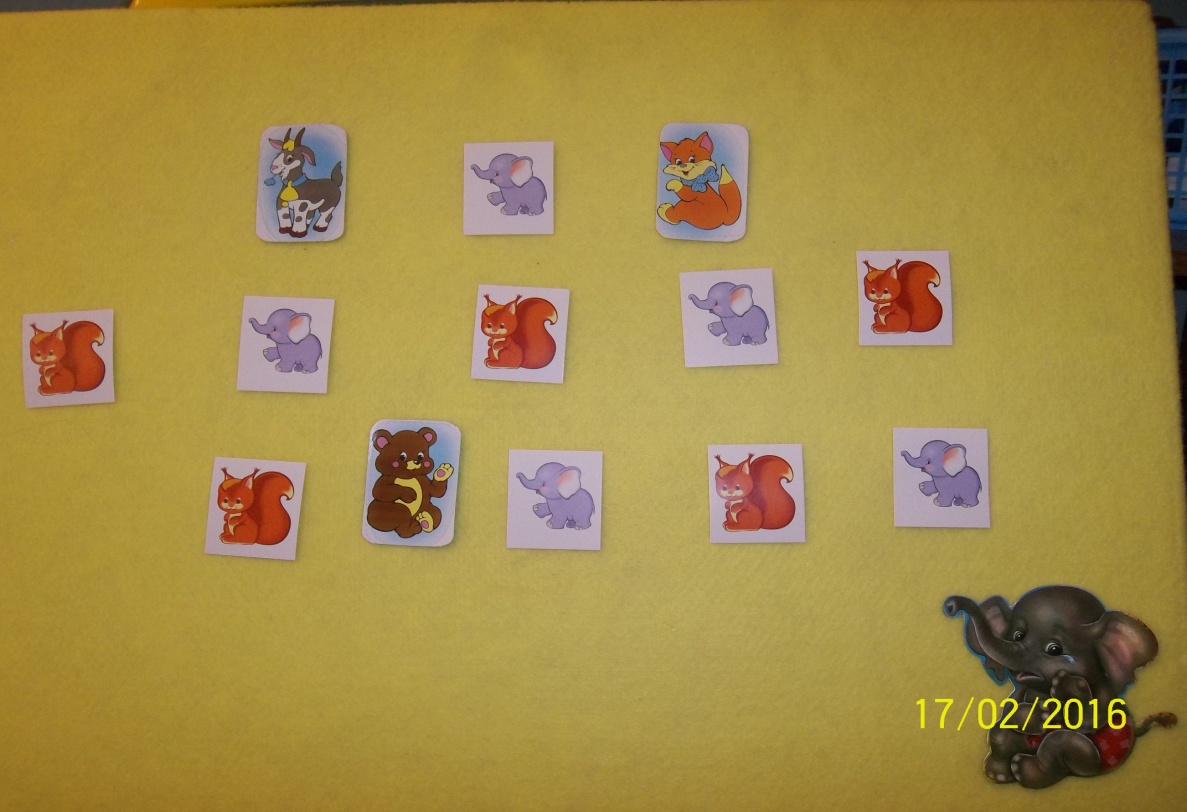 Дидактическая игра «Назови детёнышей»Дидактическая задача: учить называть животных и их детёнышей; активизировать речь детей.Игровая задача: помочь животным найти своих детёнышей.Игровое правило: не ошибаться, называя животных и правильно подобрать им животных.Ход игры:Воспитатель на фланелеграфе выставляет хаотично картинки детёнышей животных, а внизу картинки взрослых животных и говорит: «Мамы – животные гуляли со своими детками, а они все разбежались. И теперь мамы не могут найти своих детёнышей. Давайте им поможем.»Дети называют животное и подбирают ему детёныша, повторяя за воспитателем его название.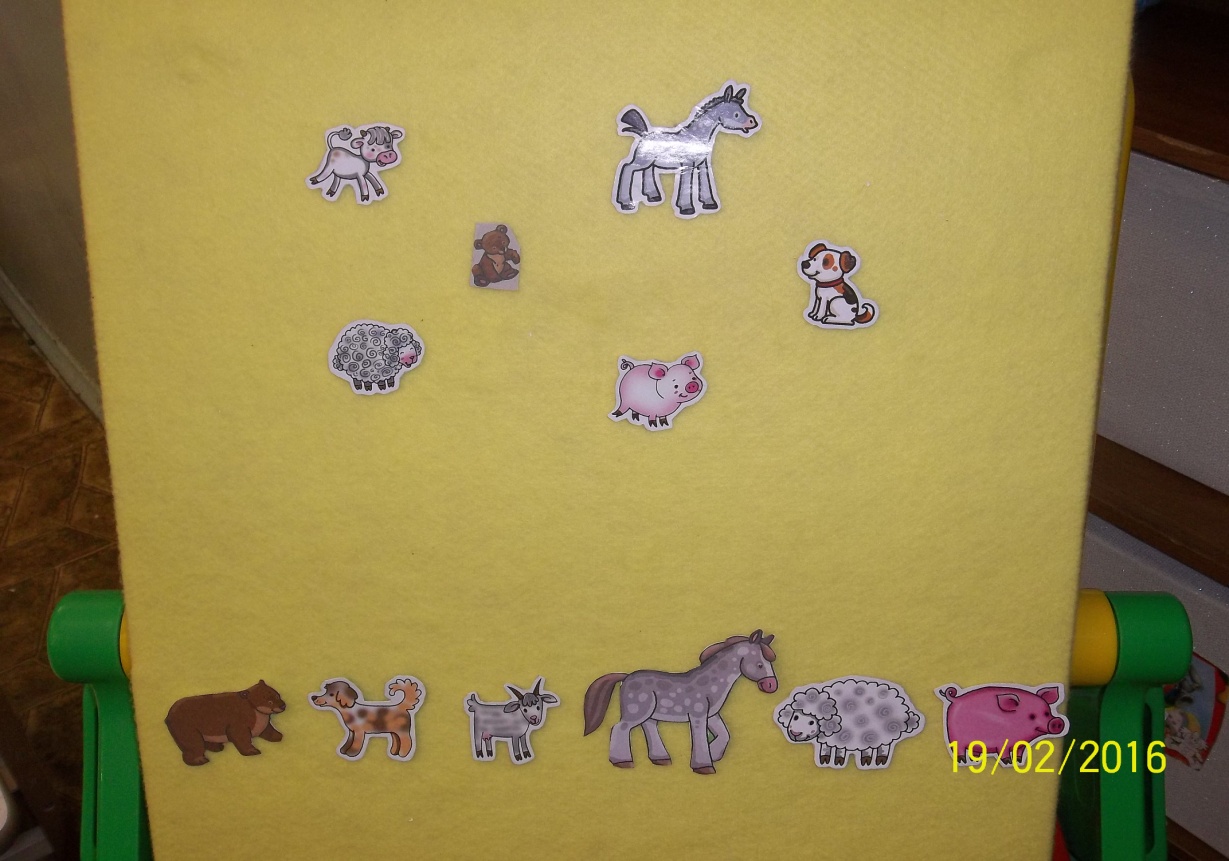 Таким образом, используя дидактические игры в системе обучения, можно не только развивать умственные способности ребёнка и правильную речь, но  и формировать знания об окружающем мире.Литература:Арушанова А.Г. «Речь и речевое общение детей: книга для воспитателей»: М.:Просвещение:1999:272с.Бондаренко Е.А. «Дидактические игры для детей от года до трёх лет»:М:АСТ: 2003:127с.